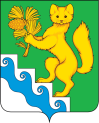 АДМИНИСТРАЦИЯ БОГУЧАНСКОГО РАЙОНАПОСТАНОВЛЕНИЕ20.09.2023                                с. Богучаны                                       № 934-пО проведении публичных слушаний в целях утверждения актуализированной редакции Правил землепользования и застройки территории муниципального образования Говорковского сельсоветаВ соответствии со ст. 28 Федерального закона от 06.10.2003 г. №131-ФЗ «Об общих принципах организации местного самоуправления в Российской Федерации», ст.ст. 5.1, 31, 33  Градостроительного   кодекса   Российской   Федерации от 29.12.2004 г. № 190-ФЗ, ст.ст. 7, 21, 43, 47  Устава Богучанского  района Красноярского края и Положением об организации и проведении публичных слушаний в муниципальном образовании Богучанский район (утв. решением Богучанского районного Совета депутатов от 15.03.2018 г. №22/1-166),  ПОСТАНОВЛЯЮ:1. Провести публичные слушания в целях утверждения актуализированной редакции Правил землепользования и застройки муниципального образования Говорковского сельсовета для соблюдения прав населения Говорковского сельсовета на благоприятные условия жизнедеятельности, прав и законных интересов правообладателей земельных участков муниципального образования Говорковского сельсовета. Работы по актуализации проведены Обществом с ограниченной ответственностью «Документы в порядке» на основании муниципального контракта №0119300040020000125-ЭА-01 от 13.10.2020 г., согласно постановлению  администрации Богучанского района от 01.09.2020 №896-п «О подготовке проекта актуализации Правил землепользования и застройки Говорковского сельсовета Богучанского района Красноярского края».Дата открытого заседания 23 октября 2023 года в 15-00 ч. (начало регистрации 14-30 ч.) по адресу: Красноярский край, Богучанский район, п. Говорково, ул. Береговая, д. 15 (здание клуба).2. Для организации подготовки и проведения публичных слушаний создать и утвердить состав Комиссии по организации и проведению слушаний, согласно приложению к настоящему постановлению.3. Комиссии по организации и проведению публичных слушаний разместить информацию о проведении публичных слушаний, согласно пункту 1 настоящего постановления, а также актуализированную редакцию Правил землепользования и застройки муниципального образования Богучанского сельсовета, на официальных сайтах муниципального образования Богучанский район www.boguchansky-raion.ru, https://boguchansky-raion.gosuslugi.ru на сайте Говорковского сельсовета http://govorkovo.adm24.ru/ и в Официальном вестнике Богучанского района.4. Комиссии по организации и проведению публичных слушаний со дня опубликования настоящего постановления по 23 октября 2023 года включительно организовать работу общественной приемной для информирования общественности и регистрации документов, заявлений и проблемных вопросов, поступающих  по вопросу проведения публичных слушаний, по адресу: Красноярский край, Богучанский район, п. Говорково,     ул. Береговая, д. 15, E-mail: govss@mail.ru, bogucharch@mail.ru. Время приёма граждан с понедельника по пятницу – с 10.00 ч. до 16.00 ч. обед с 13.00 ч. до 14.00 ч.5. Контроль за исполнением настоящего постановления возложить на Первого заместителя Главы Богучанского района В.М. Любима.6. Постановление вступает в силу со дня, следующего за днем его опубликования.И.о. Главы Богучанского района                                                   В.М. ЛюбимПриложениек постановлению администрации                                                                                   Богучанского района                                                                                       от 20.09.2023  № 934-п Состав комиссии по организации и проведению публичных слушаний в целях утверждения актуализированной редакцииПравил землепользования и застройки муниципального образования Говорковского сельсоветаПредседатель комиссииПредседатель комиссииКарвась Марина Владимировна Глава Говорковского сельсоветаЗаместитель председателя комиссииЗаместитель председателя комиссииБондаренко вера Николаевна Заместитель Главы администрацииСекретарь комиссииСекретарь комиссииКарнаухова Галина Александровна Депутат Говорковского сельсоветаЧлены комиссииЧлены комиссииДанилкина Валентина Ивановна Специалист  КГКУ ЦСОБоева Анна Сергеевна Заведующая МК ОУ детский сад «Елочка»